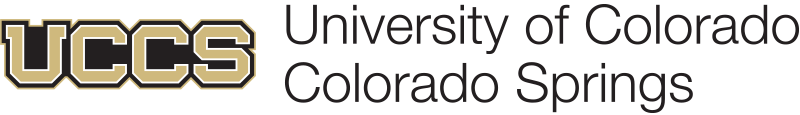 UCCS Club Sports End of Semester ReportClub: ________________________________________        Semester (Fall/Spring), Year: __________Club Membership: Number of Practices Held: _________ Average Attendance per Practice: __________ Number of Members: ________ Freshman: _________ Sophomore:__________ Junior:___________ Senior:__________ Graduate Student: ___________Community Service: __________________________________________________________________________________________________________________________________________________________________________ Special Events: __________________________________________________________________________________________________________________________________________________________________________Club Records: Total Number of Competitions for this semester: __________ Won: __________ Lost: __________ Tied: __________ Please list all games/events your club completed in this semester their results.For Individual Competition, list members’ name and record: ____________________________________________________________________________________________________________________________________________________________________________________________________________________________________________________________________________________________________________________________________________________Club Sports Administration / Club Council: What issues need to be addressed by the Club Sports Executive Council and/or Supervisors to better serve the Club Sports’ members / teams? ____________________________________________________________________________________________________________________________________________________________________________________________________________________________________________________________________________________________________________________________________________________Additional Comments: ____________________________________________________________________________________________________________________________________________________________________________________________________________________________________________________________________________________________________________________________________________________Summary of Club RevenueAmount Summary of Club Expenditure AmountSGA Allocation $Equipment Expenses $SGA Senator Bill$Uniform/Apparel Expenses $Membership Dues Collected$Club Travel Expenses $ Fundraising Revenue $League/Tournament Expenses$Donation Revenue $Officials/Coaches Expenses $Misc. Revenue $Misc. Expenses $OpponentDateResultScore (W, L, T) Office Use Only Name of Employee receiving this form: _________________________________________________Date Received: __________________   Receipt Given? Y / N Signature of Supervisor: __________________________________________________